Anmeldung Talentecamp 2022/23
An die Bildungsdirektion für Kärnten, Mag.a Gerlinde Duller10. Oktober Straße 24, 9020 Klagenfurt Tel.: 0699 15812315, gerlinde.duller@bildung-ktn.gv.atIch melde mich verbindlich als Teilnehmer/in am Talentecamp 2022/23 an.ANMELDESCHLUSS: normalerweise 14 Tage vor Kursbeginn, Ausnahmen möglich: 								Smart lab – Hack DaysZeit: Mi. 03.05. + Do. 04.05.2023 (jeweils von 8:00 – 15:00)Ort: smart lab Lakeside Park, Lakeside B12b, 1. Stock
Biologie Oberstufe						Biologie Unterstufe 2.-4. Klasse AHS/NMSZeit: Mi 01. 03. + Do 02.03. 2023 (9:00 - 17:00)		Zeit: Fr 10.03. 2023 (9:00 - 16:00)
Ort: BIKO mach MINT, Lakeside B12c, 1. Stock			Ort: BIKO mach MINT, Lakeside B12c, 1. StockChemieZeit: Mo 24.04. (8:30 - 16:30) + Di 25.04. (8:30 - 16:00) 2023				
Ort: BIKO mach MINT, Lakeside B12c, 1. Stock	InformatikZeit: jeweils Di 21., 28., 2. und 7., 14. 3. 2023(14:00-16:30)Ort: Institut für Informatikdidaktik, Lakeside Park, Gebäude B01b.0.203MathematikZeit: Mi 31. 5., Fr 2. 6., Mo 5. 6. und Di 6. 6. 2023 (14:00-18:00) Ort: Alpen-Adria-Universität KlagenfurtTreffpunkt: Mi 31. Mai 2023, 14:00, AAU-Universitätsstraße 65 vor dem Büro des Portiers.Physik-Einsteiger						Physik-FortgeschritteneZeit: Do 29.06.2023, 9:00-17:00				Zeit: Mi 21.06.2023, 9:00-17:00Ort: BG/BRG Mössingerstraße 25, Physiksaal 2, 1.Stock	Ort: BG/BRG Mössingerstraße 25, Physiksaal 2, 1.StockAbenteuer Planet Erde: Die Kurse finden erst wieder statt, sobald der Termin für die nächste Erdwissenschaftsolympiade feststeht.Teilnahmebegründung	:Warum möchten Sie an diesem Kurs teilnehmen? Begründung für die Wahl bitte auf der nächsten Seite!Was befähigt Sie dazu? (Welche Qualifikationen bringen Sie mit?) Ausführungen bitte auf der nächsten Seite! 

Die Aufnahme für den gewählten Kurs erfolgt durch die Kursleiter/innen.Persönliche Daten
Vorname:	                   Nachname:Privatadresse (Straße, Hausnummer, PLZ, Ort):		                        Schule, Klasse:			 Geburtsdatum :	Telefonnummer: 	                                    E‐Mail-Adresse:Ich stimme ausdrücklich zu, dass die personenbezogenen Daten meines Sohnes/meiner Tochter zum Zweck der Administration und Durchführung des Talentecamps vom Verein INIZIA gespeichert werden.Ich bin einverstanden, dass Fotos/Film‐ und Tonaufnahmen meiner Tochter/meines Sohnes anlässlich der Teilnahme beim Talente‐Camp 2022/23 in den Medien (Homepages Bildungsdirektion und Schulen, Zeitungen) verwendet werdenZahlen Sie bitte die Teilnahmegebühr in der Höhe von €15 pro Kurs nach Erhalt der Zusage auf das Konto des Vereins INIZIA bei der Kärntner Sparkasse: IBAN: AT71 2070 6046 0021 6255, BIC: KSPKAT2KXXXein. Keine Refundierung bei Abmeldung, da die Kurse nur ab einer gewissen Teilnehmer/innenzahl stattfinden und der Selbstkostenbeitrag nur einen Teil der Organisationskosten deckt.Unterschrift der Teilnehmerin/des Teilnehmers	Unterschrift der/des ErziehungsberechtigtenWir weisen darauf hin, dass aufgrund der Maßnahmen in Zusammenhang mit COVID-19 an unseren Schulen im Schuljahr 2022/23 jederzeit auf mögliche Einschränkungen (z.B. „Ampelregelung“) Bedacht genommen werden muss und Veranstaltungen kurzfristig abgesagt werden können, falls etwa schulbezogene Veranstaltungen oder Exkursionen seitens des Gesetzgebers untersagt sind.Talentecamp 2022/23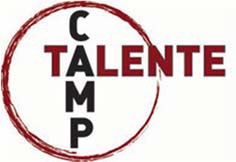 1.) Warum möchten Sie an diesem Kurs/diesen Kursen teilnehmen?2.) Was befähigt Sie dazu? (Welche Qualifikationen bringen Sie mit?)